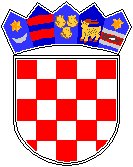 REPUBLIKA HRVATSKA GRAD ZAGREBOsnovna škola Petra ZrinskogZagreb, Krajiška 9KLASA: 003-06/20-01/09URBROJ: 251-132-20-2Zagreb, 22.12.2020. g. Odluke Školskog odbora ( od javnog interesa) donesene na 4. sjedniciu školskoj godini 2020./21. održanoj 22.12.2020.ODLUKA:Članovi Školskog odbora jednoglasno su donijeli odluku o donošenju Plana nabave za 2020. god. ODLUKA:Članovi Školskog odbora jednoglasno su donijeli odluku o donošenju Financijskog plana za 2020. god. ODLUKA:Temeljem odluke o izmjeni odluke o početku i završetku nastavne godine, broju radnih dana i trajanju odmora učenika osnovnih i srednjih škola za školsku godinu 2020./2021. (NN br. 136/2020.) članovi Školskog odbora jednoglasno su donijeli odluku o izmjeni Godišnjeg plana i programa rada za školsku godinu 2020./21. u dijelu gdje se navodi zimsko trajanje odmora učenika i to na sljedeći način:„Zimski odmor za učenike počinje 24. prosinca 2020. godine i traje do 15. siječnja 2021. godine, s tim da nastava počinje 18. siječnja 2021. godine.“						                   Predsjednica Školskog odbora                                                                                                  Zlatica Čolja-Hršak	